Аренда/лизинг – ФСБУ 25/2018, 635-ПЛомбарды не имеют право на упрощенный БУ, поэтому должны с 01.01.2022 применять ФСБУ 25/2018 и Положение ЦБ РФ № 635-П.Арендатор при переходе на ФСБУ 25/2018 ведет учёт аренды всегда одинаково, не разделяя её на операционную и финансовую (то есть не применяет эти понятия). Порождаемые предметом договора аренды объекты бухгалтерского учета определяются как объекты учета аренды, если единовременно выполняются условия (п. 5 ФСБУ 25/2018, ст. 5 Закона от 06.12.2011 № 402-ФЗ): 	определен срок аренды. Наиболее вероятный с точки зрения организации, то есть не всегда тот, который указан в договоре, например, 11 месяцев или неопределенный; 	предмет аренды идентифицируется и определен в договоре аренды. Арендодатель не может принять единоличное решение о замене объекта; 	арендатор вправе получать экономическую выгоду от использования предмета аренды; 	арендатор имеет право определять, как именно и для какой цели используется предмет аренды. То есть когда это не ограничено техническими характеристиками последнего. Исходя из вышеизложенного полагаем, что арендатор должен применять ФСБУ 25/2018, если стороны в договоре определили, для каких целей используется актив, и арендатор сам принимает решение, какую именно продукцию/услугу и когда будет продавать/выполнять на объекте. В свою очередь, арендодатель не устанавливает никаких ограничений на этот счет и не участвует в принятии значимых решений.Традиционно основные средства при сдаче в аренду в России отражались одним из двух альтернативных вариантов:На балансе арендодателя. Собственник продолжал учитывать сданные в аренду объекты на счете 01 «Основные средства», а чтобы понимать, что их сейчас контролирует арендатор, переводил на специальный субсчёт. Арендатор же отражал арендованные объекты на забалансовом счёте 001 «Арендованные основные средства»На балансе арендатора. Собственник списывал с баланса переданные в аренду основные средства и учитывал их стоимость на забалансовом счёте 011 «Основные средства, сданные в аренду». Арендатор же принимал объекты на счёт 01 «Основные средства»Напомню определение актива - Активы – это ресурсы, контроль за которыми компания получила в результате прошлых событий, и способные приносить ей экономические выгоды. По сути арендатор получает по договору аренды актив, который приносит ему экономические выгоды и на период действия договора аренды получает контроль над объектом аренды (активом). Он может использовать арендованное имущество в своей деятельности и извлекать из этого экономические выгоды. Например, арендуя помещение под ломбард, выдавая займы и получая проценты с заемщиков. Арендодатель в это же время, также получает экономические выгоды – в виде арендной платы. Поэтому актив должен признаваться у обоих.Но при старом бухучете аренды до 01.01.2022: В первом случае у арендатора на балансе не появлялся актив. Во втором – актив пропадал с баланса арендодателя. И та, и другая ситуация приводили к искажению финансовой отчётности. В 2018 году Минфин утвердил ФСБУ 25/2018 «Бухгалтерский учёт аренды» (ЦБ - 635-П), которые с 1 января 2022 года вступили в силу для обязательного применения. Новые стандарты объясняют, что не нужно смешивать активы с имуществом. В бухучёте отражаются именно активы, а их при аренде два:У арендодателя - Объект основных средств. Его оценивают по балансовой стоимости и учитывают по правилам ФСБУ 6/2020 «Основные средства».У арендатора - Право пользования этим объектом. В ФСБУ его назвали не очень удачно – «право пользования активом» (ППА). Такая формулировка как бы намекает, что это не настоящий актив. В МСФО используется более корректная конструкция «актив в форме права пользования» (Right-of-Use Asset). Такое же название и вводит ЦБ РФ.Рассмотрим порядок учета у арендатора (так как это наиболее актуальная для ломбардов ситуация).Согласно новому стандарту арендатор признает объект аренды через следующие счета и действия:Право пользования активом (сокращенно - ППА). Под этим названием понимается собственно объект, которые достался предприятию по договору аренды. Учет ведется по счетам 60807/60804. Учет ППА аналогичен учету основных средств. На учет ставиться объект аренды как и объект ОС, определяем срок для амортизации, равный сроку аренды. Затем, как и по ОС, производим начисление амортизации. В конце срока аренды производим выбытие объекта аренды, действия аналогичны учету, как и по ОС (то есть делаем выбытие через счет 61209).счет N 60807 "Вложения в приобретение активов в форме права пользования"счет N 60804 "Имущество, полученное в финансовую аренду"Обязательство по аренде (сокращенно - ОА). Это сумма всех арендных платежей в период действия договора (то есть тот объем денежных средств, которые нужно заплатить арендатору за весь срок аренды). Учет ведется на счете 60806. Сложность заключается в том, что нельзя просто сложить все платежи по графику. Необходимо определить приведенную стоимость, для этого придется дисконтировать платежи. После постановки на учет по остатку на счете 60806 начисляются проценты, и происходит уменьшение остатка за счет проведения оплаты по аренде. К дате окончания договора аренды на счете 60806 будет нулевой остаток (если не будет досрочного расторжения договора).счет N 60806 "Арендные обязательства".Давайте рассмотрим понятия ППА и ОА на конкретном примере.У Вас юридически заключен договор аренды на 11 месяцев с возможностью дальнейшей пролонгации. К данному договору на 11 месяцев нельзя применить упрощенный вариант учета аренды, тк в пункте 24 ФСБУ 25/2018 подчеркнуто, что классификация объектов учета аренды производится с учетом требования приоритета содержания перед формой. Также, согласно параграфу B37 МСФО (IFRS) 16, при определении срока аренды следует учитывать все уместные факты и обстоятельства, которые обусловливают наличие у арендатора экономического стимула для исполнения или неисполнения опциона на продление аренды или неисполнения опциона на прекращение аренды. Таким образом, при классификации объектов учета аренды и арендатору, и арендодателю необходимо учитывать всю совокупность факторов, а не только непосредственно условия договора. Как указано в письме Минфина России от 04.10.2021 N 07-01-09/80036 (приведено в конце материала), при определении срока аренды для целей бухгалтерского учета следует принимать во внимание наличие достаточной уверенности в продлении или прекращении аренды, уместные факты и обстоятельства, которые приводят к возникновению экономического стимула для продления или прекращения аренды, в том числе прошлую практику организации в отношении периода, в течение которого обычно используются определенные виды активов (предоставленные в аренду или находящиеся в собственности), а также экономические причины такой практики. Минфин России в комментируемом письме отметил, что при определении срока аренды для целей бухгалтерского учета следует также принимать во внимание существующую практику заключения таких договоров организацией, а также иные факторы, которые могут свидетельствовать о том, что арендные отношения не закончатся с окончанием срока договора.Иными словами, срок аренды может не совпадать со сроком договора аренды (юридической его частью). Самыми распространенными примерами такого несовпадения могут быть договоры аренды зданий (нежилых помещений в них) или сооружений, заключаемые на 11 месяцев (чтобы избежать государственной регистрации согласно п. 2 ст. 651 ГК РФ) с возможностью пролонгации, либо договоры аренды, заключаемые на неопределенный срок.Соответственно, по таким договорам следует определить наиболее вероятный срок аренды и уже на основании этого срока с учетом всех остальных положений ФСБУ 25/2018 (в частности, п. 11 – п. 12, п. 24 – п. 28).Такое определение срока предполагаемой аренды делается на основании профсуждения. В профсуждении определяем срок предполагаемой аренды исходя из Ваших планов – к примеру 24 месяца. (это может быть 36/60 месяцев и тп)Таким образом для БУ условия договора аренды будут такими: Заключен договор аренды на 24 месяца, сумма аренды 10 000 рублей в месяц. Авансовых платежей нетПо условиям договора по окончании срока аренды недвижимость не переходит в собственность арендатору.Общая сумма арендных платежей за 24 месяца составит 240 000 рублей (24*10 000). 240 000 рублей это номинальное значение суммы арендных обязательств.На данном примере бухгалтерский учет будет следующим:Разберем на конкретных цифрах понятие дисконтирования (расчет приведенной стоимости)К примеру: Вы, как организация планируете у банка сейчас взять кредит на год и определяете, что через год у Вас будут свободные средства только в объеме 107 000 рублей. Возникает вопрос, какую сумму кредита Вам надо взять у банка сейчас, чтобы Вы смогли вернуть обратно через год сумму кредита с учетом всех начисленных процентов в размере 107 000 рублей (учитывая, что ставка по кредиту в банке 10 %)?Расчет делается по ниже изложенной формуле:107 000 = Х + Х*10%107 000 = Х (1+0,1)107 000= 1,1ХХ = 107 000/ 1,1Х = 97 272,73 (округляем до двух знаков после запятой)По итогам расчета получаем, что сегодня организация должна взять кредит на год в размере 97 272,73 рубля под 10%. (и через год ломбард вернет 107 000 рублей с учетом всех процентов).97 272,73 рубля - это и будет дисконтированная стоимость будущего денежного потока (приведенная стоимость денежного потока).Применительно к аренде - дисконтирование, это расчет сегодняшней стоимости арендных платежей. Причем рассчитать их стоимость нужно так, чтобы к концу срока аренды были выполнены все обязательства по оплате согласно цены, указанной в договоре.Иными словами, вам надо рассчитать, какую сумму следует получить на срок действия договора аренды под определенную процентную ставку, чтобы заемные средства вместе с процентами равнялись сумме арендных обязательств.На практике для расчета приведенной стоимости обязательства применяют ставку, по которой арендатор мог бы привлечь заемные средства на срок, аналогичный периоду аренды. Это право у нас есть согласно п. 14, 15 ФСБУ 25/2018. Эта ставка и называется ставка дисконтирования, применяемая для расчета приведенной стоимости.   Поэтому в примере про договор аренды на 24 месяца, мною и был указан показатель – ставка дисконтирования 10%.Исходя из примера - Сумма заемных средств — «тело» долга — и будет являться приведенной стоимостью. Остальная часть обязательств по аренде — процентами. Их нужно распределить между периодами.Важно: когда мы дисконтируем, мы идем от будущего к сегодняшнему дню.Дисконтированная стоимость — это текущая стоимость будущего денежного потока, ее еще называют приведенной стоимостью, от глагола «приводить». Говоря простыми словами, приведенная стоимость — это будущая денежная сумма, приведенная к текущему моменту.Дальнейшие действия в учете аренды после постановки на учет объекта аренды:Схематично ППА/ОА.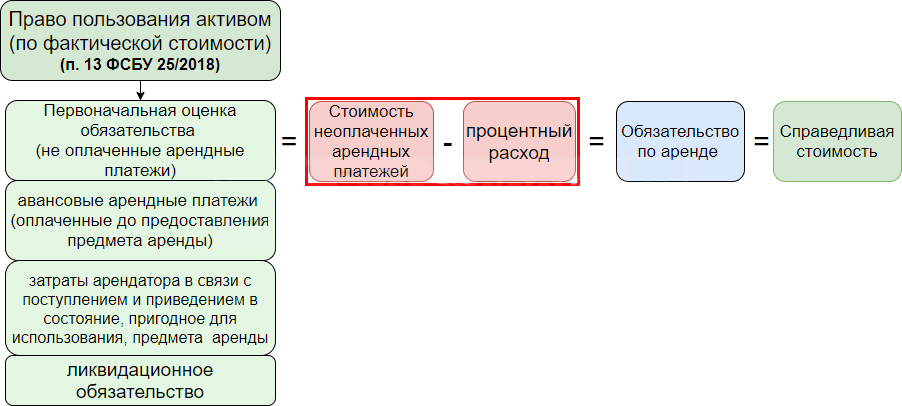 Рассмотрим варианты отражения по аренде, остатки по ППА/ОА при различных вариантах (первоначальное отражение).**С 1 января 2023 года обеспечительный платеж внесут в перечень доходов и расходов, не учитываемых по налогу на прибыль (п. 4, 5 ст. 1 Федерального закона от 16.04.2022 № 96-ФЗ). То есть арендатор, который перечислил обеспечительный платеж, не станет учитывать его в расходах. А арендодатель, который получил эту сумму, не будет признавать ее в доходах. Сейчас в кодексе нет правил для учета обеспечительного платежа. Хотя на практике его приравнивают к залогу и также не включают в доходы и расходы (п. 1 ст. 329 ГК, подп. 2 п. 1 ст. 251, п. 32 ст. 270 НК). Правомерность такой позиции подтверждает Минфин (письма от 31.05.2016 № 03-03-06/1/31325, от 24.03.2017 № 03-03-07/17197). Если засчитываете обеспечительный платеж в счет арендной платы, возмещения убытка или неустойки по договору, то в доходы и расходы его также не включайте. В доходах и расходах отражайте только сумму арендной платы, убытка или неустойки, в счет которых проводите зачет. Письмо Минфина России от 4 октября 2021 г. № 07-01-09/80036 О расчете срока аренды для целей бухгалтерского учета22 ноября 2021В связи с обращением сообщаем, что в соответствии с Регламентом Министерства финансов Российской Федерации, утвержденным приказом Минфина России от 14 сентября 2018 г. N 194н, Министерством не осуществляется разъяснение законодательства Российской Федерации, практики его применения, практики применения приказов Министерства, а также толкование норм, терминов и понятий по обращениям, не рассматриваются по существу обращения по проведению экспертиз договоров и иных документов организаций, а также по оценке конкретных хозяйственных ситуаций.Вместе с тем обращаем внимание, что в соответствии с Федеральным стандартом бухгалтерского учета ФСБУ 25/2018 "Учет аренды", утвержденным приказом Минфина России от 16 октября 2018 года N 208н, срок аренды для целей бухгалтерского учета рассчитывается исходя из сроков и условий, установленных договором аренды (включая периоды, не предусматривающие арендных платежей). При этом учитываются возможности сторон изменять указанные срока и условия, и намерения реализации таких возможностей.Помимо указанного, при определении срока аренды для целей бухгалтерского учета, по нашему мнению, следует принимать во внимание наличие достаточной уверенности в продлении или прекращении аренды, уместные факты и обстоятельства, которые приводят к возникновению экономического стимула для продления или прекращения аренды, в том числе прошлую практику организации в отношении периода, в течение которого обычно используются определенные виды активов (предоставленные в аренду или находящиеся в собственности), а также экономические причины такой практики.Директор Департамента регулирования бухгалтерского учета, финансовой отчетности и аудиторской                                         Л.З. Шнейдман                                               Подведем итог по перечню действий для применения ФСБУ 25/2018 и 635-П по договорам аренды:1.	Оцениваем договора на предмет относятся они к аренде или нет, 2.	Оцениваем срок аренды, определяем его для необходимости согласно профсуждения3.	Определяемся со ставкой дисконтирования4.	Определяем дисконтированную (приведенную) стоимость номинальной величины обязательств по аренде5.	Проверяем, были ли по договору авансы, обеспечительные платежи, при необходимости отражаем 6.	Заводим в программу ППА/ОА7.	Ежемесячно начисляем амортизацию, процентные расходы, делаем перечисления арендной платы, отражаем акты в налоговом учете8.	По окончанию срока аренды, списываем остатки по сч 60804/60805 через 61209Отчетность по 613-П по условиям аренды/доходам/расходам/по учетуАрендатор заполняет таблицы (27.1.1, 27.1.2, 27.1.3, 27.2) в составе годовой отчетности.Таблица 27.1Порядок составления таблицы 27.1 и пояснений к ней 1. В таблице раскрывается состав статьи "Прочие доходы" отчета о финансовых результатах.2. По строке 6 раскрывается информация о поступивших целевых средствах, в отношении которых выполняются критерии признания в качестве доходов текущего отчетного периода.3. По строкам 1-7 отражаются остатки на счетах по символам отчета о финансовых результатах в соответствии с приложением 20 к настоящему Положению.4. По строке 8 отражается сумма значений показателей по строкам 1-7.5. В пояснениях к таблице раскрывается состав строки "Доходы от сдачи имущества в аренду, кроме аренды инвестиционного имущества" по видам договоров.6. В пояснениях к таблице раскрывается сумма доходов от выбытия объектов основных средств и капитальных вложений в них за отчетный период.7. В пояснениях к таблице раскрывается сумма дохода от возмещения убытков, связанных с обесценением или утратой объектов основных средств, предоставленного отдельной некредитной финансовой организации другими лицами за отчетный период.8. В пояснениях к таблице раскрывается сумма доходов, относящихся к переменным арендным платежам, не включенным в оценку чистой инвестиции в аренду.Прочие расходы Таблица 27.2Порядок составления таблицы 27.2 и пояснений к ней1. В таблице раскрывается состав статьи "Прочие расходы" отчета о финансовых результатах.2. По строкам 1 и 2 отражаются остатки на счетах по символам отчета о финансовых результатах в соответствии с приложением 20 к настоящему Положению.3. По строке 3 отражается сумма значений показателей по строкам 1 и 2.Примечание 27.1. Аренда Информация по договорам аренды, в соответствии с условиями которых отдельная некредитная финансовая организация является арендатором Таблица 27.1.1Активы и обязательства по договорам аренды, в соответствии с условиями которых отдельная некредитная финансовая организация является арендатором Таблица 27.1.2Потоки денежных средств по договорам аренды, в соответствии с условиями которых отдельная некредитная финансовая организация является арендатором Таблица 27.1.3Порядок составления таблицы 27.1.31. В таблице раскрывается общая сумма оттока денежных средств по договорам аренды, в соответствии с условиями которых отдельная некредитная финансовая организация является арендатором, отраженная по статьям "Уплаченные проценты", "Платежи, связанные с оплатой общих и административных расходов" раздела I "Денежные потоки от операционной деятельности" и по статье "Платежи в погашение обязательств по договорам аренды" раздела III "Денежные потоки от финансовой деятельности" отчета о денежных потоках микрокредитной компании в форме хозяйственного общества или товарищества, ломбарда, страхового брокера, бюро кредитных историй, кредитного рейтингового агентства, инвестиционного советника, отчета о денежных потоках кредитного потребительского кооператива, сельскохозяйственного кредитного потребительского кооператива, микрокредитной компании в форме фонда, автономной некоммерческой организации, жилищного накопительного кооператива.2. По строке 1 таблицы отражается сумма значений показателей по строкам 2-4 таблицы.3. По строке 7 таблицы отражается сумма значений показателей по строкам 1 и 5 таблицы.Информация по договорам аренды, в соответствии с условиями которых отдельная некредитная финансовая организация является арендодателем Таблица 27.1.4Анализ недисконтированных арендных платежей по срокам погашения и сверка недисконтированных арендных платежей с чистой инвестицией в аренду Таблица 27.1.5Порядок составления таблицы 27.1.5 и пояснений к ней 1. В таблице раскрывается анализ недисконтированных арендных платежей по срокам погашения и сверка недисконтированных арендных платежей с чистой инвестицией в аренду, дисконтированная негарантированная ликвидационная стоимость.2. По строке 1 таблицы отражается сумма значений показателей по строкам 2-7 таблицы.3. По строке 10 таблицы отражается сумма значений показателей по строкам 1, 8 и 9 таблицы.4. По строкам 8 и 11 таблицы отражаются значения со знаком "минус".5. По строке 12 таблицы отражается сумма значений показателей по строкам 10 и 11 таблицы.6. В пояснениях к таблице раскрывается информация о негарантированной остаточной стоимости.Минимальные суммы будущих арендных платежей, получаемых по операционной аренде, не подлежащей отмене, в случаях, когда отдельная некредитная финансовая организация является арендодателем Таблица 27.1.6Порядок составления таблицы 27.1.61. В таблице раскрываются минимальные суммы будущих арендных платежей по операционной аренде, не подлежащей отмене, в случаях, когда отдельная некредитная финансовая организация является арендодателем.2. По строке 7 таблицы отражается сумма значений показателей по строкам 1-6 таблицы.Налоговый учет арендных платежейВ расходах по БУ будут амортизация и процентные расходы, но в НУ – сумма арендных платежей.Документальным подтверждением расходов в виде арендных платежей могут являться: договор аренды, график арендных платежей, акт приема-передачи арендованного имущества, документы, подтверждающие уплату арендных платежей (письмо Минфина России от 24.03.2014 N 03-03-06/1/12764).Акт об оказании услуг для учета расходов на аренду не нужен, требуется только договор и акт приема-передачи имущества в аренду (Письмо Минфина от 25.03.2019 N 03-03-06/1/20067).НДС - по отражению в бухгалтерском учете договоров аренды (ППА/ОА) Рассмотрение примеров по договорам арендыБез расчета дисконтированной (приведенной стоимости) – ведения учета при упрощенном способе – так ломбарды не могут вести учетМы должны произвести отражение по дисконтированной (приведенной стоимости от номинальной величины – 240 000 рублей) согласно МСФО и 635-ПЧто делаем в программе для первоначального отражения в БУ по договору арендыБухгалтерские проводки по итогу всех действий в программеППА240 000 рублей200 000 рублей (в данном примере -  значение приведенной стоимости является не расчетным, а просто взято мною для пояснений). Применяем ставку дисконтирования равную 10%Отражение первоначальной оценки обязательства по аренде на счете 60807 (Вложения в приобретение активов в форме права пользования) – документ Поступление в аренду (лизинг)Постановка ППА на учет в составе основных средств по счету 60804 (Имущество, полученное в финансовую аренду) – документ Принятие к учету ОС (вид операции Предметы аренды)1-я проводка - Дт 60807 Кт 60806 на сумму 200 000 рублейСчет 60807 используется как при учете ОС по учету капитальных вложений (60415)2-я проводка (в дату начала аренды или в дату передачи объекта аренды) - Дт 60804 Кт 60807 на сумму 200 000 рублейСчет 60804 используется как при учете объектов ОС (60401)ОА240 000 рублей200 000 рублей(в данном примере -  значение приведенной стоимости является не расчетным, а просто взято мною для пояснений)Применяем ставку дисконтирования равную 10%Отражение первоначальной стоимости ОА, равной приведенной стоимости будущих арендных платежей, которая определяется путем дисконтирования их номинальных величин на счете 60806 (Арендные обязательства) – документ Поступление в аренду (лизинг). 1-я проводка - Дт 60807 Кт 60806 на сумму 200 000 рублейСчет 60807 используется как при учете ОС по учету капитальных вложений (60415)2-я проводка (в дату начала аренды или в дату передачи объекта аренды) - Дт 60804 Кт 60807 на сумму 200 000 рублейСчет 60804 используется как при учете объектов ОС (60401)Перечень дальнейших действий в учете аренды после постановки на учет объекта арендыДействия в программеБухгалтерские проводки по итогу действий в программеППАсумма ППА ежемесячно амортизируетсяамортизация отражается на счете 60805. Остаток на сч 60804 остается прежним с даты постановки на учет. То есть весь учет по сч 60804 и 60805 аналогичен учету по ОСЕжемесячное начисление амортизации ППА по БУ по счету 60805 (Амортизация основных средств, полученных в финансовую аренду) – регламентная операция Амортизация ОС и ИИ1.Начисление амортизации (ежемесячно)Дебет счета N 71802 "Расходы, связанные с обеспечением деятельности" по символу 55302 "Амортизация по активам в форме права пользования" ОФР в соответствии с приложением 2 к Положению Банка России N 612-ПКредит счета N 60805 "Амортизация основных средств, полученных в финансовую аренду".Символ ОФР 55302 - единый для всех операций по начислению амортизации по объектам арендыОАв ПК начисляются проценты на остаток ОА (ежемесячно).затем в дату оплаты аренды делаем начисление (то есть уменьшаем остаток по сч 60806 на сумму платежа, проводкой Дт 60806 Кт 60311). Перечисление платежа Дт 60311 Кт 20501. На дату окончания аренды на сч 60806 будет нулевой остаток, но дебетовый оборот по счету будет равен сумме 240 000 руб за счет начисленных процентов.Начисление арендной (лизинговой) платы на дату, установленную графиком платежей по договору – документ Поступление товаров и услуг (вид операции Услуги аренды (лизинга)).Перечисление денежных средств арендодателю (лизингодателю) на уплату арендного (лизингового платежа) – документ Списание с расчетного счетаЕжемесячное начисление процентных расходов по счету 71101 (Процентные расходы) – регламентная операция Начисление процентных расходовНачисление арендной (лизинговой) платы на дату, установленную графиком платежей по договоруДебет счета N 60806 "Арендные обязательства"Кредит счета N 60311 "Расчеты с поставщиками и подрядчиками" или счета N 60313 "Расчеты с организациями-нерезидентами по хозяйственным операциям".Перечисление денежных средств арендодателю (лизингодателю) на уплату арендного (лизингового платежа)Дебет счета N 60311 "Расчеты с поставщиками и подрядчиками" или счета N 60313 "Расчеты с организациями-нерезидентами по хозяйственным операциям"Кредит счета N 20501 "Расчетные счета в кредитных организациях" или счета N 20502 "Расчетные счета в банках-нерезидентах" (далее - счета по учету денежных средств).Ежемесячное начисление процентных расходов по счету 71101 (Процентные расходы)Дебет счета N 71101 "Процентные расходы" (в ОФР по символам раздела 4 "Процентные расходы" части 4 "Расходы по операциям с финансовыми инструментами и драгоценными металлами")Кредит счета N 60806 "Арендные обязательства"Символ ОФР - в зависимости от формы собственности арендодателя по договору аренды- см ниже таблицу1. Процентные расходы1по кредитам, полученным от кредитных организаций44101711012по кредитам, полученным от банков-нерезидентов44102711013по привлеченным средствам финансовых органов субъектов Российской Федерации и органов местного самоуправления44103711014по привлеченным средствам государственных внебюджетных фондов Российской Федерации44104711015по привлеченным средствам внебюджетных фондов субъектов Российской Федерации и органов местного самоуправления44105711016по привлеченным средствам финансовых организаций, находящихся в федеральной собственности44106711017по привлеченным средствам коммерческих организаций, находящихся в федеральной собственности44107711018по привлеченным средствам некоммерческих организаций, находящихся в федеральной собственности44108711019по привлеченным средствам финансовых организаций, находящихся в государственной (кроме федеральной) собственности441097110110по привлеченным средствам коммерческих организаций, находящихся в государственной (кроме федеральной) собственности441107110111по привлеченным средствам некоммерческих организаций, находящихся в государственной (кроме федеральной) собственности441117110112по привлеченным средствам негосударственных финансовых организаций441127110113по привлеченным средствам негосударственных коммерческих организаций – (АО, ООО, ПАО)441137110114по привлеченным средствам негосударственных некоммерческих организаций ((НКО)441147110115по привлеченным средствам юридических лиц - нерезидентов441157110116по привлеченным средствам кредитных организаций441167110117по привлеченным средствам банков-нерезидентов441177110118по привлеченным средствам физических лиц (по договорам аренды с ФЛ)441187110119по привлеченным средствам физических лиц - нерезидентов441197110120по выпущенным облигациям441207110121по выпущенным векселям441217110122по выпущенным прочим долговым ценным бумагам441227110123по привлеченным средствам физических лиц, являющихся индивидуальными предпринимателями (по договорам аренды с ИП)4412371101Срок аренды 24 мес.Сумма аренды в месяц – 10 000 рубАванс – наличие/отсутствиеОбеспечительный платеж**Остаток ППА, руб.Остаток ОА, руб. по приведенной стоимости1-й вариант - когда ППА равен ОАнет нет200 000200 0002-й вариант -  когда при первоначальном учете ППА не будет равен ОА10 000 руб. (оплачен до начала аренды)нет180 000Первоначальная проводка Дт 60807 Кт 60806 – 180 000 рублейВторой проводкой будет перенесение аванса на сч 60807 (Дт 60807 Кт 60312- 10 000)Переносим остаток со сч 60807 на сч 60804Остаток на сч 60804 = 190 000 рубАналогично отражаются все первоначальные прямые затраты, понесенные арендатором в связи с заключением договора аренды, то есть включаются в первоначальную стоимость актива в форме права пользования и отражаются бухгалтерской записью:Дебет счета N 60807 "Вложения в приобретение активов в форме права пользования"Кредит счета N 60312 "Расчеты с поставщиками и подрядчиками" или счета N 60314 "Расчеты с организациями-нерезидентами по хозяйственным операциям".180 000 (оставшиеся платежи за 23 месяца, тк за 1-й месяц заплатили до начала аренды) Приведенную стоимость считаем от величины 23*10 000 руб = 230 000 руб.Остаток на сч 60806 – 180 000 руб.3-й вариант -  когда при первоначальном учете ППА будет равен ОА, но появится дополнительны счет учетанет15 000 руб.(не будет зачтен в счет последнего платежа, будет возвращен по окончании аренды)В договорах может иметь название как обеспечительный платеж/гарантийный платеж или как депозит. Смотрим основание его возврата! (засчитывается в счет последнего платежа, либо нет)Учитываем на счетах 455-473 (в случае, если обеспечительный платеж по своему экономическому содержанию являлся прочими предоставленными средствами, размещаемыми на возвратной основе по договорам, отличным от договоров займа или банковского вклада).Проводка Дт 455-473 Кт 60312. Важно – данный актив оцениваем по амортизированной стоимости и на обесценение200 000200 0004-й вариант -  когда при первоначальном учете ППА будет равен ОАнет10 000 руб.(будет зачтен в счет последнего платежа, то есть не возвращается, при этом обеспечительный платеж произведен после начала аренды)В договорах может иметь название как обеспечительный платеж/гарантийный платеж или как депозит. Смотрим основание его возврата! (засчитывается в счет последнего платежа, либо нет)Производим оплату после начисления со счета № 60806 «Арендные обязательства» (в случае зачета обеспечительного платежа в счет арендного платежа за последний месяц аренды) – Дт 60806 Кт 60311 – 10 000 рублей, перечисление Дт 60311 Кт 20501 – 10 000 руб.200 000200 000 Обращаю внимание, что при первоначальном признании ППА и ОА равны, но после проведения обеспечительного платежа остаток по сч 60806 будет уменьшен на его сумму. Признание в НУ будет произведено в том месяце, когда данный платеж будет учитываться в качестве арендной платы (последний платеж по аренде).5-й вариант -  когда при первоначальном учете ППА не будет равен ОАнет10 000 руб.(оплачиваем до даты начала аренды, но его сумма засчитывается в счет последнего платежа)То есть по экономической сущности данный вариант обеспечительного платежа является авансом за последний месяц аренды180 0001.Первоначальная проводка Дт 60807 Кт 60806 – 180 000 рублей2.Второй проводкой будет перенесение аванса на сч 60807 (Дт 60807 Кт 60312 - 10 000)3.Переносим остаток со сч 60807 на сч 608044.Остаток на сч 60804 = 190 000 руб180 000(оставшиеся платежи за 23 месяца, тк за последний месяц заплатили до начала аренды-заплатили обеспечительный платеж) Приведенную стоимость считаем от величины 23*10 000 руб = 230 000 руб.Остаток на сч 60806 – 180 000 руб.Номер строкиНаименование показателя____20__г.____20__г.12341Доходы от сдачи имущества в аренду, кроме аренды инвестиционного имущества2Доходы от восстановления (уменьшения) сумм резервов под обесценение прочих активов3Неустойки (штрафы, пени), поступления в возмещение убытков4Доходы по операциям с основными средствами, капитальными вложениями в них и нематериальными активами5Доходы от восстановления сумм резервов - оценочных обязательств6Признание поступивших целевых средств в качестве доходов текущего отчетного периода7Прочие доходы8ИтогоНомер строкиНаименование показателя____20__г.____20__г.12341Расходы по созданию резервов под обесценение прочих активов2Прочие расходы3ИтогоНомер строкиТребования к раскрытию информацииОписание1231Характер арендной деятельности арендатора2Будущие денежные потоки, которым потенциально подвержен арендатор, не отражаемые при оценке обязательств по договорам аренды3Ограничения или особые условия, связанные с договорами аренды4Операции продажи с обратной арендой5Сумма договорных обязательств по договорам краткосрочной аренды, если портфель договоров краткосрочной аренды, по которому у арендатора есть договорные обязательства на конец отчетного периода, отличается от портфеля договоров краткосрочной аренды, к которому относится расход по договорам краткосрочной аренды6Затраты арендатора, связанные с произведенными улучшениями предмета аренды, и порядок их компенсации7Затраты арендатора, понесенные в связи с поступлением предмета аренды и приведением его в состояние, пригодное для использования в запланированных целях8Информация о пересмотре фактической стоимости активов в форме права пользования и обязательства по арендеНомер строкиСтатья бухгалтерского балансаПримечаниеБалансовая стоимостьБалансовая стоимостьНомер строкиСтатья бухгалтерского балансаПримечаниена ______ 20___ г.на _______ 20___ г.123451Основные средства и капитальные вложения в них102Инвестиционное имущество и капитальные вложения в него83Долговые финансовые обязательства, оцениваемые по амортизированной стоимости15Номер строкиНаименование показателя_____ 20__г._____ 20_г.12341Денежные потоки от операционной деятельности, в том числе:2проценты уплаченные3платежи по договорам аренды, в отношении которых арендатор не признает активы в форме права пользования и обязательства по договорам аренды4переменные арендные платежи, не включенные в оценку обязательств по аренде5Денежные потоки от финансовой деятельности, в том числе:6платежи в погашение обязательств по договорам аренды7Итого отток денежных средствНомер строкиТребования к раскрытию информацииОписание1231Характер арендной деятельности арендодателя2Описание того, каким образом осуществляется управление риском, связанным с правами, которые арендодатель сохраняет в базовых активах, включая любые средства, с помощью которых арендодатель снижает такие риски3Качественная и количественная информация, объясняющая значительные изменения балансовой стоимости чистой инвестиции в финансовую аренду4Ограничения или особые условия, связанные с договорами аренды5Затраты арендодателя, связанные с произведенными улучшениями предмета аренды, и порядок их компенсации6Потенциальные денежные потоки, обусловленные гарантиями выкупа предмета аренды по окончании срока арендыНомер строкиНаименование показателя______ 20__г.______ 20_г.12341Платежи к получению по финансовой аренде, в том числе:2менее 1 года3от 1 года до 2 лет4от 2 до 3 лет5от 3 до 4 лет6от 4 до 5 лет7более 5 лет8Незаработанный финансовый доход9Дисконтированная негарантированная ликвидационная стоимость10Чистая инвестиция в аренду11Оценочный резерв под ожидаемые кредитные убытки12Дебиторская задолженность по финансовой арендеНомер строкиНаименование показателя_____20_г._____20_г.12341Менее 1 года2От 1 года до 2 лет3От 2 лет до 3 лет4От 3 лет до 4 лет5От 4 лет до 5 лет6Более 5 лет7ИтогоВ 2022 годуС 01.01.2023Из пояснений ЦБ - До даты вступления в силу норм пункта 7 ФСБУ 25/2018 в новой редакции при оценке обязательства по аренде НФО4 , применяющая пункт 2 статьи 170 НК РФ5 , руководствуется действующей редакцией пункта 7 ФСБУ 25/2018 и разъяснениями, приведенными на официальном сайте Банка России в разделе «Документы и данные – Статистика – Информация для отчитывающихся организаций – Бухгалтерский учет и отчетность – Бухгалтерский учет и отчетность в некредитных финансовых организациях – Правовые акты – Положение Банка России № 635-П6» (Бухгалтерский учет арендатора, вопросы № 11 и 12). ВЫВОД До даты вступления изменений Минфина – НДС не выделяется м включается в сумму арендных обязательств. Так указано в письмах ЦБ с сайта № 11 и № 12 (письма приложила – в письме № 11 выделила цветом главное, Письмо № 12 нам не подходит).С 01.01.2023 согласно обновленному пункту 7 ФСБУ 25/2018, в состав арендных платежей не включаются как возмещаемые, так и не возмещаемые суммы НДС, обусловленные договором аренды. Значит, невозмещаемый НДС тоже не должен включаться в бухучете у арендатора в стоимость ППА. А чтобы невозмещаемый НДС не попал в стоимость ППА, он не должен включаться в номинальную сумму будущих арендных платежей, а значит, и в сумму арендных обязательств. Необходимо внести изменения в бухгалтерскую учетную политику на 2023 год (п. 11 ПБУ 1/2008).О порядке учета НДС (выделения НДС, о сроках отнесения в расходы) есть много вопросов, поэтому отправили запрос в ЦБ – при получении ответа в ПК будут внесены изменения и будет подготовлено информационное письмо с пояснениями по учету.Номер договора, датаОбъект арендыОбеспечительный платежАванс на 01.01.2022Срок договораВывод, порядок отраженияДоговор № 1 от 01.02.2021 (ранее был подобный договор от 2019 до 31.01.2021)6-ть объектов(приложение № 1 к договору)Есть по каждому объекту, возвращается по окончании договора – если это не досрочное расторжение по инициативе арендатора (в течении 10 раб. Дней)(п. 4.5 и п. 4.9)нет11 месяцев с возможностью пролонгации(п. 8.1)Вести учет в рамках нормативки по 635-П/ФСБУ 25/2018Вести учет по ППА/ОА отдельно по каждому объектуОбеспечительный платеж вести по каждому объекту отдельно на сч 455-473Установить профсуждением срок в целях учета по 635-П – сколько примерно планируют находиться там офисы ломбарда – 24/36/60 мес (если ОП не были закрыты в 2022/2023)Договор № 2 от 12.03.2021Один объект(п. 1.1)Есть – 50 000 рублей, засчитывается в счет последнего платежа(п. 4.4 и п. 4.5)нет7 лет с дальнейшей пролонгацией(п. 1.6 и п. 2.3)1.	Вести учет в рамках нормативки по 635-П/ФСБУ 25/2018, отразить ППА/ОА2.	Обеспечительный платеж включить в сумму 60806, тк будет зачтен в счет последнего платежа по аренде3.	Установить профсуждением срок в целях учета по 635-П – сколько примерно планируют находиться там офисы ломбарда (если это более срока договора). Договор № 3 от 01.07.2021, Один объект(п. 1.1)нетнет6 мес с дальнейшей пролонгацией на 11 мес (дальнейшие пролонгации также возможны)(п. 1.7 и п. 1.9)1.	Вести учет в рамках нормативки по 635-П/ФСБУ 25/2018, отразить ППА/ОА2. Установить профсуждением срок в целях учета по 635-П – сколько примерно планируют находиться там офисы ломбарда (24/36/60 мес).